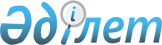 "Қазақстан Республикасының кейбір заңнамалық актілеріне сауда-өнеркәсіптік палаталары қызметінің мәселелері бойынша өзгерістер мен толықтырулар енгізу туралы" Қазақстан Республикасының 2009 жылғы 11 шілдедегі Заңын іске асыру жөніндегі шаралар туралыҚазақстан Республикасы Премьер-Министрінің 2009 жылғы 17 қыркүйектегі N 136-ө Өкімі

      1. Қоса беріліп отырған "Қазақстан Республикасының кейбір заңнамалық актілеріне сауда-өнеркәсіптік палаталары қызметінің мәселелері бойынша өзгерістер мен толықтырулар енгізу туралы" Қазақстан Республикасының 2009 жылғы 11 шілдедегі Заңын іске асыру мақсатында қабылдануы қажет нормативтік құқықтық актілердің тізбесі (бұдан әрі - тізбе) бекітілсін.



      2. Қазақстан Республикасы Индустрия және сауда министрлігі:



      1) орталық мемлекеттік органдармен бірлесіп, тізбеге сәйкес нормативтік құқықтық актілердің жобаларын әзірлесін және белгіленген тәртіппен Қазақстан Республикасының Үкіметіне бекітуге енгізсін;



      2) тиісті ведомстволық нормативтік құқықтық актілер қабылдасын және Қазақстан Республикасының Үкіметін қабылданған шаралар туралы хабардар етсін.      Премьер-Министр                                  К. Мәсімов

Қазақстан Республикасы   

Премьер-Министрінің    

2009 жылғы 17 қыркүйектегі 

N 136-ө өкімімен      

бекітілген         "Қазақстан Республикасының кейбір заңнамалық актілеріне

сауда-өнеркәсіптік палаталары қызметінің мәселелері бойынша

өзгерістер мен толықтырулар енгізу туралы" Қазақстан

Республикасының 2009 жылғы 11 шілдедегі Заңын іске асыру

мақсатында қабылдануы қажет нормативтік құқықтық актілердің

тізбесіЕскертпе: аббревиатуралардың толық жазылуы:

ИСМ - Қазақстан Республикасы Индустрия және сауда министрлігі

Қаржымині - Қазақстан Республикасы Қаржы министрлігі
					© 2012. Қазақстан Республикасы Әділет министрлігінің «Қазақстан Республикасының Заңнама және құқықтық ақпарат институты» ШЖҚ РМК
				Р/с

NНормативтік құқықтық актінің атауыАкт нысаныОрындауға жауапты мемлекеттік органОрындалу мерзімі123451.Тауар шығарылған елді анықтау, тауардың шығу тегі туралы сараптама актісін жасау және беру әрі тауардың шығу тегі туралы сертификатты ресімдеу, куәландыру және беру жөніндегі ережені бекіту туралыҚазақстан Республикасы Үкіметінің қаулысыИСМ, Қаржымині2009 жылғы қыркүйек2.Ішкі айналымға арналған тауардың шығу тегі туралы сертификатты беруге уәкілетті органды анықтау туралыҚазақстан Республикасы Үкіметінің қаулысыИСМ2009 жылғы қыркүйек3.Сәйкестікті растау, тауардың шыққан елін анықтау және аккредиттеу жөніндегі сарапшы-аудиторларды аттестаттау ережесін бекіту туралыИСМ бұйрығыИСМ2009 жылғы қыркүйек4.Тауар шығарылған елді анықтау жөніндегі сарапшы-аудиторлардың қызметін жүзеге асыру ережесін бекіту туралыИСМ бұйрығыИСМ2009 жылғы қыркүйек